Forduljon az              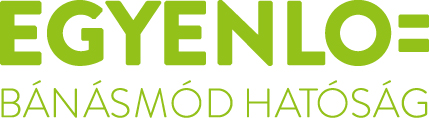 ügyfélszolgálatához, haneme,faji hovatartozása,bőrszíne,nemzetisége,nemzetiséghez való tartozása,fogyatékossága,életkora,egészségi állapota,vallási-vagy világnézeti meggyőződése,politikai vagy más véleménye,anyanyelve,családi állapota,anyasága vagy apasága,szexuális irányultsága,nemi identitása,vagyoni helyzetevagy egyéb tulajdonsága miatt hátrányos megkülönböztetés éri!Az Egyenlő Bánásmód Hatóság feladata a hátrányos megkülönböztetéssel okozott jogsértések kivizsgálása és megszüntetése.Keresse fel Dr. Kovács Ferenc Zala megyei egyenlőbánásmód-referens ügyfélfogadását:06 30/9274487, drkovacs@keszthelynet.huZala Megyei Család, Esélyteremtési és Önkéntes Ház8900 Zalaegerszeg, Kossuth utca 47-51.	2017.12.05.  09.00-13.00	Látásfogyatékosok Zalaegerszegi Kistérségi Egyesülete8900 Zalaegerszeg, Széchenyi tér 4-6.	2017.12.13.  12.00-16.00 	Zala Megyei Kormányhivatal Gyámügyi és Igazságügyi Főosztály8900 Zalaegerszeg, Mártírok u. 42-44.	2017.12.20. 09.00-13.00 	Vakok és Gyengénlátók Zala Megyesi Egyesülete8800 Nagykanizsa, Kinizsi u. 2		2017.12.27. 09.00-13.00	Egyenlő bánásmód– mindenkit megillet